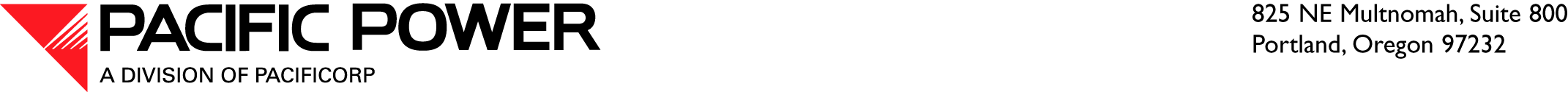 February 28, 2012VIA ELECTRONIC FILINGAND OVERNIGHT DELIVERY Utilities & Transportation Commission, Mail Stop:  FY-11/7250Attention:  Carole Washburn, Executive SecretaryRE:  Service Standards Report Submitted Pursuant to Docket No. UE-051090Please find enclosed Pacific Power’s annual report for the period January 1, 2011 through December 31, 2011 detailing Pacific Power’s performance in meeting the service standards approved in the above docket.If you have any questions or require further information, please call me at (503) 331-4306.Sincerely,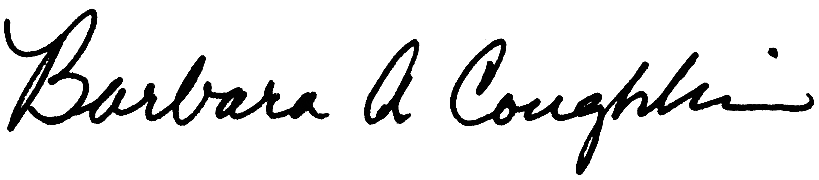 Barbara Coughlin, DirectorCustomer and Regulatory Liaisoncc:	Sharon Wallace - Washington Utilities and Transportation Commission	Deborah Reynolds - Washington Utilities and Transportation Commission	Suzanne Stillwell - Washington Utilities and Transportation Commission	Roger Kouchi - Washington Utilities and Transportation CommissionEnclosures